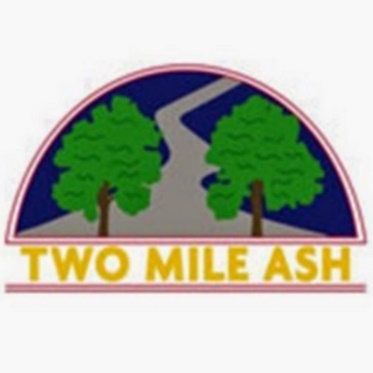 14th September 2022Extended Clubs Autumn Term 2022 (7 weeks or 8 weeks)Week Commencing Monday 26th September 2022 to Week Commencing Monday 28th November 2022 (Monday only)Clubs in RED - No club Week Commencing Monday 17th October 2022 (Parents Evening Week)No clubs Week Commencing Monday 24th October 2022 (Half-Term) No clubs Monday 31st October 2022 (INSET Day)Dear Parents/ Carers,We are pleased to announce our extended club offer for Autumn Term 2022. Please see information below for each club and how to book/pay on our online payment portal, ParentPay.Each of these clubs has a minimum and maximum number of bookings. You will receive confirmation of a booking following the deadline date. In the event a club doesn’t reach its minimum booking you will receive a full refund. Please use our online payment portal, ParentPay to book your child onto clubs before the deadline date. The fee for each extended club is stated above. Clubs will be available to book from Friday 16th September 2022 at 9.00am until 9am on Tuesday 20th September 2022 09:00. Please see the last page for live dates and times for the booking system.Please carefully consider the commitment to booking clubs as we are unable to offer refunds once your booking is complete.We do expect children to attend their club(s) promptly each week. Any absence from a club must be reported beforehand via telephone or in writing.Further information regarding the clubs listed above are attached. If you have any questions regarding the extended clubs, please contact Finance@tma.bucks.sch.uk.Thank you for your continued support.Yours sincerely,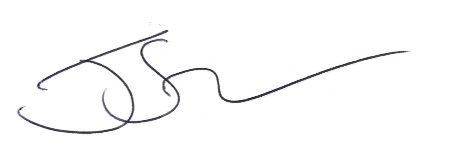 Mr. J Saville                                                                          Ms. K SmithHead of PE & Enrichment Co-ordinator                          Finance AdministratorTwo Mile Ash School                                                          Two Mile Ash SchoolExtended Clubs Summer Term 2022KarateFor beginners and those that have already attended previously (intermediate), Karate Club is taught by a qualified instructor. Karate can build towards confidence, life skills, self-esteem and focus. It can also help with physical strength, fitness, and wellbeing. In the final session, children will compete a grading session and receive a belt to recognise their hard work. Children attending this club should come to school wearing PE Kit. Raspberry Cooking ClubEstablished in 2007 this cookery school has been committed to teaching children of all ages about the importance of being able to cook for themselves and others. Instilling in their students an understanding of nutrition and basic kitchen skills, but most importantly fostering an ongoing curiosity about the food they eat. This club is a fun way to introduce your child to the satisfaction that comes from cooking for themselves and others. All ingredients are included in the price.Guitar This club is for both those who want to learn the basics (beginners) and develop guitar playing skills or who have some experience in playing the guitar (intermediate). Children that have previously attended the club are welcome to further their learning. This club requires children to bring their own guitar and is delivered by a specialist external music teacher.MK Basketball Club Open to boys and girls of all abilities, an experienced Coach from MK Basketball Club will deliver fun sessions to support your child’s development in this exciting sport. From different practices to game play, there is an opportunity to learn the game whilst also improving teamwork skills and maybe even meet new friends! Children attending this club should come to school wearing PE Kit.Abbey Hill Golf CentreAre you keen to try out a new sport? Or maybe you are already a keen golfer! This club offers children of all abilities the opportunity to be taught by a Professional Golfer. You will get the chance to improve in many areas of golf including teeing-off/driving, pitching, putting and chipping. As you progress you will get access to practice areas such as the driving range, practice greens as well as holes on the course. All balls and equipment are included. Please arrive in appropriate sportswear. Parents are required to take and collect their child.MK Springers GymnasticsBased just a stones-throw away from Two Mile Ash in Kiln Farm, MK Springers is the perfect place to learn new gymnastics skills in a fun, welcoming environment. The fully qualified and DBS-checked coaches at MK Springers will provide a series of fun sessions exploring the various, fantastic equipment and resources inside the Gymnastics Centre. Boys and girls from all year groups are welcome! Appropriate sportswear must be worn with jewellery removed and hair tied back. Parents are required to take and collect their child.Brazilian SoccerFollowing an introduction to what they offer in the Summer Term last year, we are delighted to have Brazilian Soccer offer TMA pupils the chance to improve their football skills. These exciting sessions, which include the fun of samba music, are delivered by specialist, DBS-checked coaches. Boys and girls of all abilities are welcome. Children attending this club should come to school wearing PE Kit.ClubDay & DatesTimeLocationCostKarate Beginners All YearsMondays                         w/c 26/09/22-28/11/223:30pm-4:30pmTwo Mile Ash School £50.50 (7 weeks)Karate Intermediate All YearsTuesdays w/c 26/09/22-21/11/223:30pm-4:30pmTwo Mile Ash School £50.50(7 weeks)Raspberry Cooking ClubAll YearsTuesdaysw/c 26/09/22-21/11/223:30pm-4:30pmTwo Mile Ash School£73.30 (8 weeks)Abbey Hill Golf CentreAll YearsTuesdaysw/c 26/09/22-21/11/225:00pm-6:00pmAbbey Hill Golf Centre,Monks Way,Two Mile Ash,Milton KeynesMK8 8AA£68.20(8 weeks)Guitar IntermediateAll YearsTuesdays w/c 26/09/22-21/11/223:30pm-4:30pmTwo Mile Ash School£41.50       (8 weeks)Brazilian SoccerYear 3 & 4Wednesdaysw/c 26/09/22-21/11/223:30pm-4:30pmTwo Mile Ash School£28.20       (8 weeks)MK Basketball ClubYear 5 & 6Wednesdaysw/c 26/09/22-21/11/223:30pm-4:30pmTwo Mile Ash School£14.30      (8 weeks)MK Springers Gymnastics CentreAll YearsWednesdaysw/c 26/09/22-21/11/224:00pm-5:00pmMK Springers Gymnastics Centre,16 Carters Lane, Kiln Farm, Milton KeynesMK11 3ES£34.90(8 weeks)Guitar BeginnersAll YearsWednesdaysw/c 26/09/22-21/11/223:30pm-4:30pmTwo Mile Ash School£41.50       (8 weeks)Clubs Booking Process live on ParentPay:Clubs Booking Process live on ParentPay:             Friday 16th September 2022Extended Clubs - live on ParentPay from 9.00amYear 3 & 4 - Clubs live on ParentPay from 9.15amYear 5 & 6 - Clubs live on ParentPay from 9.30amExtended and Extra Curricular Clubs:Extended and Extra Curricular Clubs:Please note that a payment receipt received confirms your booked place on all clubs.Please note that a payment receipt received confirms your booked place on all clubs.                                                                             Extended Clubs Only:                                                                             Extended Clubs Only:You will receive confirmation via email for your child's booked place and providing important information.You will receive confirmation via email for your child's booked place and providing important information.